Конспект непосредственно образовательной деятельности «Эй, лучок, не зевай и в салатик полезай!»Цель:Продолжать расширять и обогащать знания детей об овощах, фруктах.Формировать представления о правильном питании как составной части сохранения и укрепления здоровья; познакомить с полезными свойствами овощей.-Формировать представления о здоровом питании.-Расширять знания о полезных свойствах овощей.-Способствовать осознанию необходимости витаминов в пище.-Воспитывать полезные пищевые привычки; развивать познавательный интерес.-Обогащать словарный запас.Предварительная работа:Дети вместе с родителями изготовили красивые горшочки для посадки лука.Дети вместе с воспитателем посадили лук и наблюдали за его ростом в течении двух недель.3 ребенка выучили загадки про овощи.Материал и оборудование для занятия:Разделочные доски, пластиковые ножи, ножницы, вилки, салатники. Соленые огурцы, вареный картофель, растительное масло.Ход занятия:Дети загадывают загадки1. Жёлтый, а внутри он бел. Даст пучок зелёных стрел.     Лишь порежь его, тотчас слёзы выступят из глаз . (лук)2. Этот плод замёрз, похоже,  Весь покрыт гусиной кожей. В листьях спрятался, хитрец, В пупырышках( огурец)     
3.  В огороде в сентябре
     Вырос овощ в кожуре.
     Землю покопай немножко –
     Вынешь крупную …
     (Картошку)Воспитатель:  Ребята, какой из этих овощей мы с вами вырастили на подоконнике? Дети:Зеленый лук.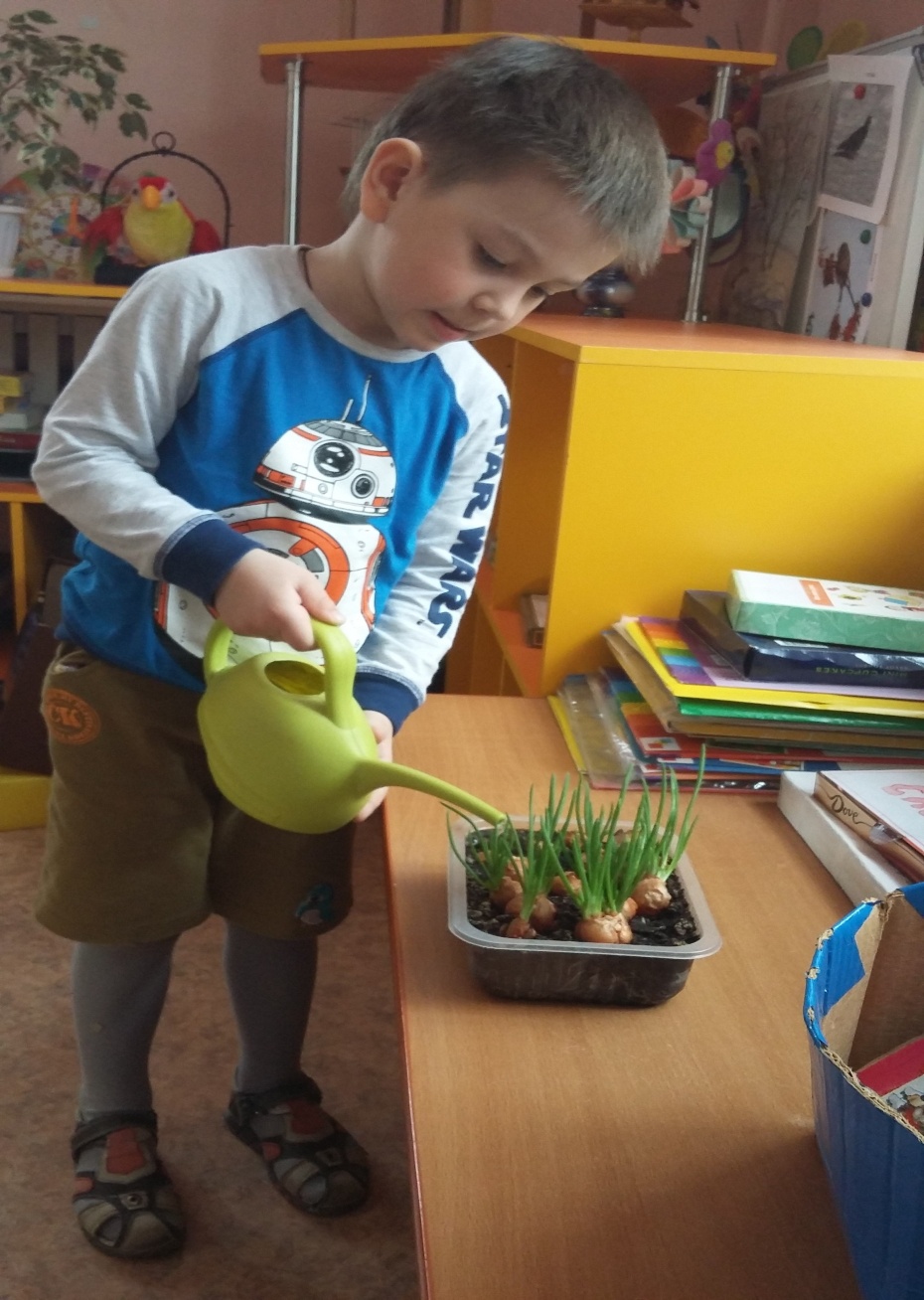 Воспитатель: Лук у нас созрел, так и просится в салат. Пошли собирать урожай.Дети срезают луковые пёрышки.А сейчас я лук помою, а вам перед приготовлением салата нужно вымыть руки.Дети моют руки и садятся за столы.Воспитатель: Перед вами овощи- картошка, огурец, лук. Картошку и огурец будем резать ножом. А вот с зеленым луком лучше справятся ножницы. Ну, а теперь за работу! Воспитатель показывает способ нарезки на своем столе.После того, как дети справились с работой, воспитатель предлагает заправить салат маслом.Воспитатель: Ребята, какие вы молодцы! Посмотрите, какой красивый салат у вас получился! А какой запах! Приятного аппетита!
Попробуйте дома приготовить такой салат с мамой и угостить вашу семью!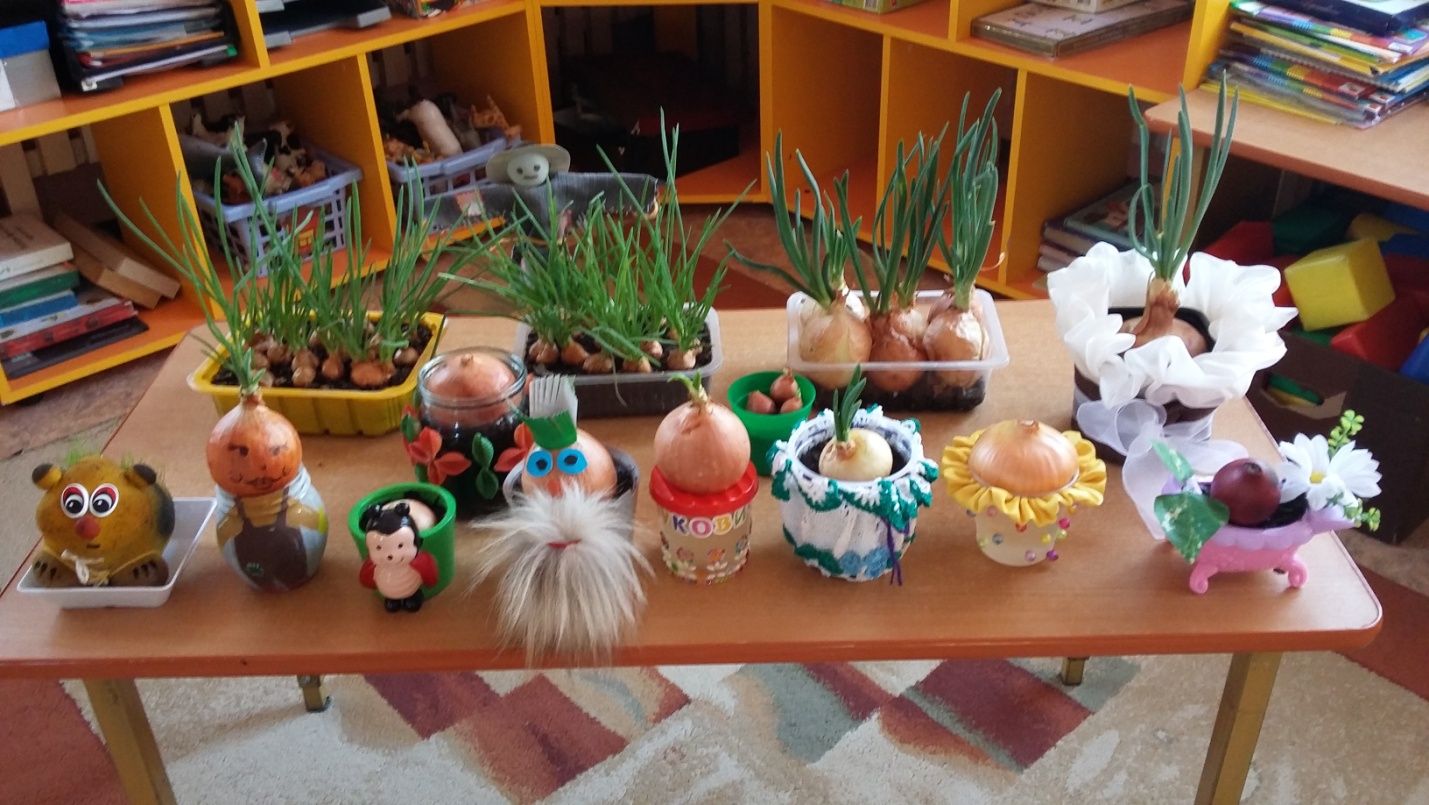 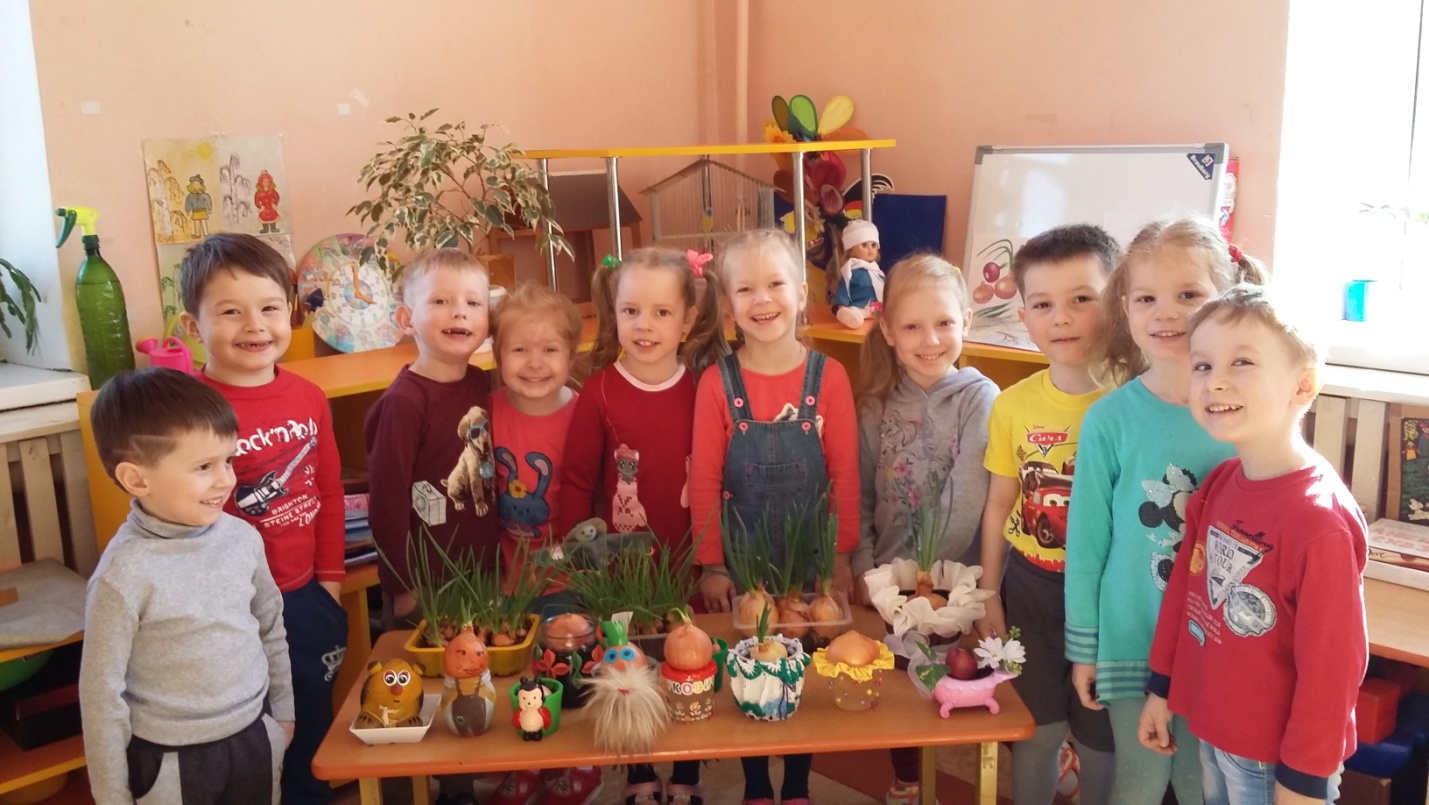 